Välkommen till våra aktiviteter!Onsdagen den 1 maj	STÄNGT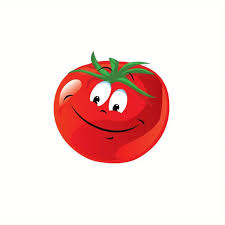 Onsdagen den 8 maj	10.00 Sittande gympa			11.00 Tomater			13.00 FrågesportOnsdagen den 15 maj	10-12 Rollatorfix		10.00 Sittande gympa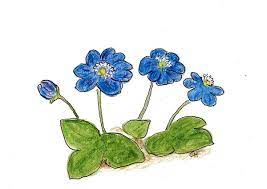 		11.00 Korsord		13.00 MajquizOnsdagen den 22 maj	10.00 Sittande gympa	11.00 Ta med en bild på din mamma och berätta om henne.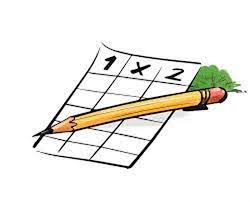 		13.00  Tipspromenad UTOMHUSOnsdagen den 29 maj		10.00 Sittande gympa11.00 BINGO , 20:-13.00 STÄNGTBra att veta: Som gäst på träffpunkten kommer du de onsdagar som passar dig och kan gå och komma under dagen. Vi har öppet 9.00-12 samt 13-14.30 men tider kan variera, se program.Du kan köpa fika av oss eller tar du med dig själv. Ta med dig egen mugg och inneskor. Vi tar swish eller betalkort. Från 1 januari 2024 är vi kontantfriaKaffe/te	10:-			Har du frågor? Ring 0470-43411Kaffebröd	20:-			Välkommen!/ Ulrika och MariaFika fm och em 40:-